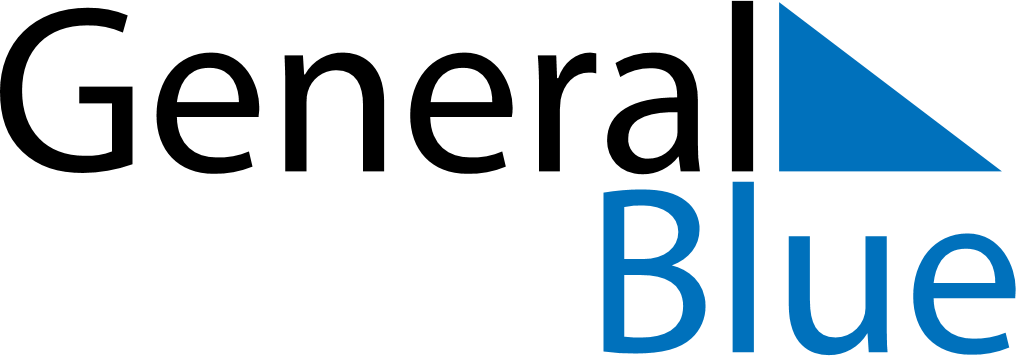 April 1822April 1822April 1822April 1822April 1822SundayMondayTuesdayWednesdayThursdayFridaySaturday123456789101112131415161718192021222324252627282930